Montag 25.1.21DeutschBuchstabenerarbeitung: USchau dir das Video (Abschnitt Deutsch) an! https://www.youtube.com/watch?v=2VFjPs68ZFkU-Lied: https://www.youtube.com/watch?v=pDiRqZM-DDU Welche U-Wörter kennst du?Klatsche die Silben!Freiwillig:Forme aus Knetmasse ein paar U!Stecke U mit dem Steckbrett! Pflicht:Schreibe U auf verschiedene Oberflächen (Tisch, Rücken, Wand, …)!Schreibe U auf ein leeres AB – mit Stiften deiner Wahl!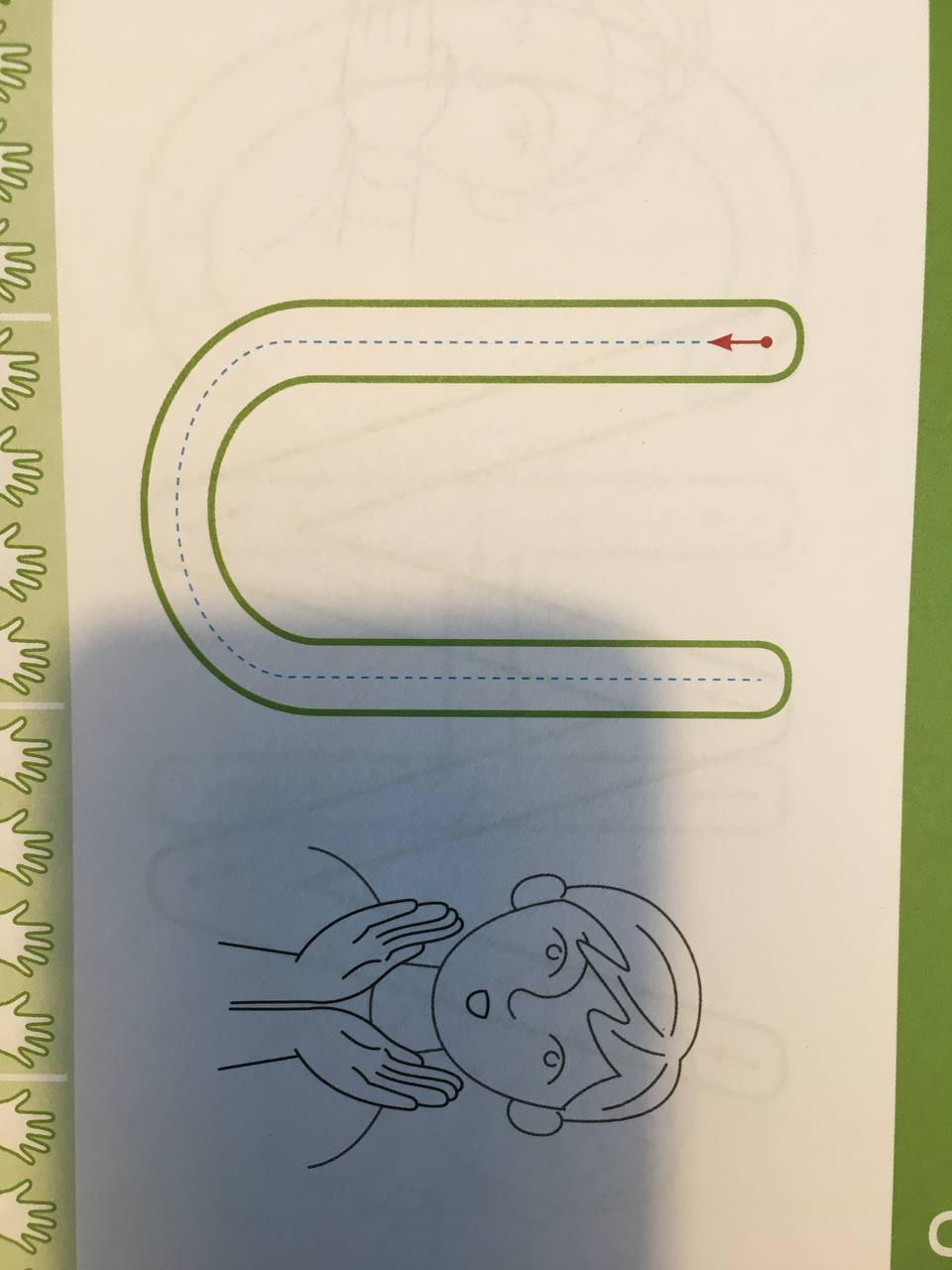 SachunterrichtDie Uhr: ganze Stunden + halbe Stunden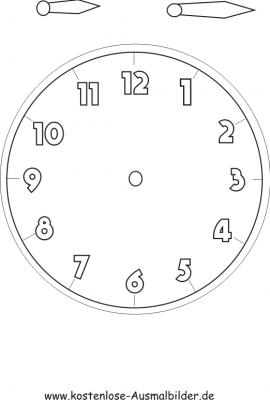  AB1SU: Bastle die Uhr und lerne die Zeit (ganze Stunden + halbe Stunden)!Bewegung und SportBewege dich vor der Tür, oder suche dir etwas aus dem Kästchen „Bewegung und Sport“ aus!Musik (freiwillig)„Große Uhren machen tick - tack“https://www.youtube.com/watch?v=xQdtm-ymjPE